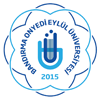 T.C.BANDIRMA ONYEDİ EYLÜL ÜNİVERSİTESİSAĞLIK BİLİMLERİ ENSTİTÜSÜFARKLI ENSTİTÜDEN DERS ALMA DİLEKÇESİDök. No: Sayfa No:1/1                                                                                                                                         ……/….../20….Sağlık Bilimleri Enstitüsü Müdürlüğüne        Enstitünüz ………............................................................. Anabilim Dalı ……………………………………………………………….. Bilim Dalı Tezsiz Yüksek Lisans / Tezli Yüksek Lisans / Doktora Programı ............................................. numaralı öğrencisiyim. 20..…-20…... Eğitim ve Öğretim Yılı ………….. Yarıyılında ………………………..……………. Üniversitesi ……………….…. Bilimler Enstitüsü’nde açılmış olan aşağıda yazılı dersi/dersleri almak istiyorum. Gereğini arz ederim.                                                                                         Öğrenci Adı SOYADI                                                                                         İmzasıTelefon:E-posta:Farklı Enstitüden Alınacak Dersin                                                                                                                                         ……/….../20….Sağlık Bilimleri Enstitüsü Müdürlüğüne        Enstitünüz ………............................................................. Anabilim Dalı ……………………………………………………………….. Bilim Dalı Tezsiz Yüksek Lisans / Tezli Yüksek Lisans / Doktora Programı ............................................. numaralı öğrencisiyim. 20..…-20…... Eğitim ve Öğretim Yılı ………….. Yarıyılında ………………………..……………. Üniversitesi ……………….…. Bilimler Enstitüsü’nde açılmış olan aşağıda yazılı dersi/dersleri almak istiyorum. Gereğini arz ederim.                                                                                         Öğrenci Adı SOYADI                                                                                         İmzasıTelefon:E-posta:Farklı Enstitüden Alınacak Dersin                                                                                                                                         ……/….../20….Sağlık Bilimleri Enstitüsü Müdürlüğüne        Enstitünüz ………............................................................. Anabilim Dalı ……………………………………………………………….. Bilim Dalı Tezsiz Yüksek Lisans / Tezli Yüksek Lisans / Doktora Programı ............................................. numaralı öğrencisiyim. 20..…-20…... Eğitim ve Öğretim Yılı ………….. Yarıyılında ………………………..……………. Üniversitesi ……………….…. Bilimler Enstitüsü’nde açılmış olan aşağıda yazılı dersi/dersleri almak istiyorum. Gereğini arz ederim.                                                                                         Öğrenci Adı SOYADI                                                                                         İmzasıTelefon:E-posta:Farklı Enstitüden Alınacak Dersin                                                                                                                                         ……/….../20….Sağlık Bilimleri Enstitüsü Müdürlüğüne        Enstitünüz ………............................................................. Anabilim Dalı ……………………………………………………………….. Bilim Dalı Tezsiz Yüksek Lisans / Tezli Yüksek Lisans / Doktora Programı ............................................. numaralı öğrencisiyim. 20..…-20…... Eğitim ve Öğretim Yılı ………….. Yarıyılında ………………………..……………. Üniversitesi ……………….…. Bilimler Enstitüsü’nde açılmış olan aşağıda yazılı dersi/dersleri almak istiyorum. Gereğini arz ederim.                                                                                         Öğrenci Adı SOYADI                                                                                         İmzasıTelefon:E-posta:Farklı Enstitüden Alınacak Dersin                                                                                                                                         ……/….../20….Sağlık Bilimleri Enstitüsü Müdürlüğüne        Enstitünüz ………............................................................. Anabilim Dalı ……………………………………………………………….. Bilim Dalı Tezsiz Yüksek Lisans / Tezli Yüksek Lisans / Doktora Programı ............................................. numaralı öğrencisiyim. 20..…-20…... Eğitim ve Öğretim Yılı ………….. Yarıyılında ………………………..……………. Üniversitesi ……………….…. Bilimler Enstitüsü’nde açılmış olan aşağıda yazılı dersi/dersleri almak istiyorum. Gereğini arz ederim.                                                                                         Öğrenci Adı SOYADI                                                                                         İmzasıTelefon:E-posta:Farklı Enstitüden Alınacak Dersin                                                                                                                                         ……/….../20….Sağlık Bilimleri Enstitüsü Müdürlüğüne        Enstitünüz ………............................................................. Anabilim Dalı ……………………………………………………………….. Bilim Dalı Tezsiz Yüksek Lisans / Tezli Yüksek Lisans / Doktora Programı ............................................. numaralı öğrencisiyim. 20..…-20…... Eğitim ve Öğretim Yılı ………….. Yarıyılında ………………………..……………. Üniversitesi ……………….…. Bilimler Enstitüsü’nde açılmış olan aşağıda yazılı dersi/dersleri almak istiyorum. Gereğini arz ederim.                                                                                         Öğrenci Adı SOYADI                                                                                         İmzasıTelefon:E-posta:Farklı Enstitüden Alınacak Dersin                                                                                                                                         ……/….../20….Sağlık Bilimleri Enstitüsü Müdürlüğüne        Enstitünüz ………............................................................. Anabilim Dalı ……………………………………………………………….. Bilim Dalı Tezsiz Yüksek Lisans / Tezli Yüksek Lisans / Doktora Programı ............................................. numaralı öğrencisiyim. 20..…-20…... Eğitim ve Öğretim Yılı ………….. Yarıyılında ………………………..……………. Üniversitesi ……………….…. Bilimler Enstitüsü’nde açılmış olan aşağıda yazılı dersi/dersleri almak istiyorum. Gereğini arz ederim.                                                                                         Öğrenci Adı SOYADI                                                                                         İmzasıTelefon:E-posta:Farklı Enstitüden Alınacak DersinDersin KoduDersin AdıDersin AdıTeo.Uyg.KreAKTSUYGUNDUR…./…./20…..DanışmanİmzaUYGUNDUR…./…./20…..DanışmanİmzaONAY…./…./20…..EABD BaşkanıİmzaONAY…./…./20…..EABD BaşkanıİmzaONAY…./…./20…..EABD BaşkanıİmzaONAY…./…./20…..EABD BaşkanıİmzaONAY…./…./20…..EABD BaşkanıİmzaEnstitü Yönetim Kurulu’nun ...../...../20... gün ve ........./...... sayılı kararı ile öğrencinin farklı enstitüden ders alması uygun görülmüştür. Tarih:                                                                                                                                  ONAY